SURAT PERNYATAANKESANGGUPAN PEMBIAYAANYang bertanda tangan di bawah ini:Nama Orang tua/Wali	: ........................................................................................................................Alamat rumah		: ...................................................................................................................Selanjutnya bertindak atas orang tua/wali dari peserta seleksi Penelusuran Bibit Unggul SMA/MA/SMK (PBUSMAK) Sekolah Vokasi Universitas Gadjah Mada (UGM): Nama Peserta	: .........................................................................................................................Asal sekolah	: .......................................................................................................................Alamat rumah	: ......................................................................................................................dengan penuh kesadaran dan tanpa ada paksaan dari pihak manapun  menyatakan bahwa:Sanggup menyediakan biaya pendidikan dari awal sampai dengan lulus bagi peserta di atas, apabila diterima sebagai calon mahasiswa UGM melalui seleksi Penelusuran Bibit Unggul SMA/MA/SMK (PBUSMAK) Sekolah Vokasi Tahun Akademik 2021/2022. Saya telah membaca dan memahami ketentuan dan tata cara pembayaran biaya pendidikan di UGM.Demikian Surat Pernyataan ini dibuat, atas tidak dipenuhinya kesanggupan tersebut di atas, bukan menjadi tanggung jawab UGM, namun pihak UGM secara sepihak berhak memberikan sanksi yang berupa pembatalan penerimaan mahasiswa dan atau sanksi akademik lainnya.    						                                      ...........................,.....................................2021Calon Mahasiswa,		Orang tua/wali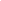 ..................................................		..............................................            (Nama terang)	                                                                    (Nama terang)